№ п/пНаименование товараЕд. изм.Кол-воТехнические, функциональные характеристикиТехнические, функциональные характеристикиТехнические, функциональные характеристики№ п/пНаименование товараЕд. изм.Кол-воПоказатель (наименование комплектующего, технического параметра и т.п.)Показатель (наименование комплектующего, технического параметра и т.п.)Описание, значение1.Песочный дворик №6 ДД-06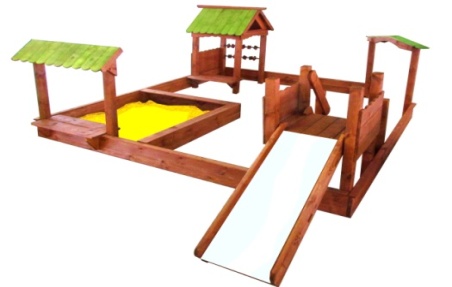 Шт. 11.Песочный дворик №6 ДД-06Шт. 1Высота (мм) Высота (мм) 16501.Песочный дворик №6 ДД-06Шт. 1Длина (мм)Длина (мм)40001.Песочный дворик №6 ДД-06Шт. 1Ширина (мм)Ширина (мм)30001.Песочный дворик №6 ДД-06Шт. 1Применяемые материалыПрименяемые материалыПрименяемые материалы1.Песочный дворик №6 ДД-06Шт. 1Столбы В кол-ве 15 шт., выполнены из бруса сосновых пород естественной влажности с покрытием антисептиком «Акватекс» сечением 100*100мм. Нижняя часть столба обработана битумной мастикой с последующим бетонированием.В кол-ве 15 шт., выполнены из бруса сосновых пород естественной влажности с покрытием антисептиком «Акватекс» сечением 100*100мм. Нижняя часть столба обработана битумной мастикой с последующим бетонированием.1.Песочный дворик №6 ДД-06Шт. 1Крыша В кол-ве 3шт., выполнены из доски сосновых пород естественной влажности с покрытием антисептиком «Акватекс» цвет  еловая зелень (акриловая краска)В кол-ве 3шт., выполнены из доски сосновых пород естественной влажности с покрытием антисептиком «Акватекс» цвет  еловая зелень (акриловая краска)1.Песочный дворик №6 ДД-06Шт. 1Ограждение домика В кол-ве 1шт, выполнено из доски сосновых пород естественной влажности с покрытием антисептиком «Акватекс»В кол-ве 1шт, выполнено из доски сосновых пород естественной влажности с покрытием антисептиком «Акватекс»1.Песочный дворик №6 ДД-06Шт. 1Скамья В кол-ве 4шт., выполнена из доски сосновых пород естественной влажности с покрытием антисептиком «Акватекс»В кол-ве 4шт., выполнена из доски сосновых пород естественной влажности с покрытием антисептиком «Акватекс»1.Песочный дворик №6 ДД-06Шт. 1Счеты В кол-ве 2шт, выполнены из шести деревянных бубликов и металлической перекладины диаметром 27мм.с покраской термопластичной порошковой краской.В кол-ве 2шт, выполнены из шести деревянных бубликов и металлической перекладины диаметром 27мм.с покраской термопластичной порошковой краской.1.Песочный дворик №6 ДД-06Шт. 1Горка-скат (Н-600мм)В кол-ве 1шт., выполнен из доски сосновых пород  и укрыта цельным листом из нержавеющей сталиВ кол-ве 1шт., выполнен из доски сосновых пород  и укрыта цельным листом из нержавеющей стали1.Песочный дворик №6 ДД-06Шт. 1Лестница с периламиВ кол-ве 1шт., выполнена  из доски естественной влажности с покрытием антисептиком "Акватекс"В кол-ве 1шт., выполнена  из доски естественной влажности с покрытием антисептиком "Акватекс"1.Песочный дворик №6 ДД-06Шт. 1Пол В кол-ве 1 шт., выполнены  из доски естественной влажности с покрытием антисептиком  "Акватекс"В кол-ве 1 шт., выполнены  из доски естественной влажности с покрытием антисептиком  "Акватекс"1.Песочный дворик №6 ДД-06Шт. 1Песочная коробка В кол-ве 1шт., выполнена из доски естественной влажности с покрытием антисептиком «Акватекс»  в количестве 8шт. и трех накрывочных досок толщиной 22мм.В кол-ве 1шт., выполнена из доски естественной влажности с покрытием антисептиком «Акватекс»  в количестве 8шт. и трех накрывочных досок толщиной 22мм.1.Песочный дворик №6 ДД-06Шт. 1Ограждение песочного дворикаВ кол-ве 1шт., выполнено из доски сосновых пород естественной влажности с покрытием антисептиком «Акватекс» в кол-ве 8шт.В кол-ве 1шт., выполнено из доски сосновых пород естественной влажности с покрытием антисептиком «Акватекс» в кол-ве 8шт.1.Песочный дворик №6 ДД-06Шт. 1МатериалыДеревянный брус и деревянная доска выполнены из сосновой древесины естественной влажности, тщательно отшлифованы со всех сторон и покрашены в заводских условиях антисептиком «Акватекс», металл покрашен термопластичной порошковой краской. саморезы по дереву.  ГОСТ Р 52169-2012Деревянный брус и деревянная доска выполнены из сосновой древесины естественной влажности, тщательно отшлифованы со всех сторон и покрашены в заводских условиях антисептиком «Акватекс», металл покрашен термопластичной порошковой краской. саморезы по дереву.  ГОСТ Р 52169-2012